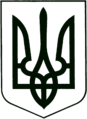 УКРАЇНА
МОГИЛІВ-ПОДІЛЬСЬКА МІСЬКА РАДА
ВІННИЦЬКОЇ ОБЛАСТІВИКОНАВЧИЙ КОМІТЕТ                                                           РІШЕННЯ №73Від 28.02.2022р.                                              м. Могилів-ПодільськийПро безкоштовне паркування на території Могилів-Подільської міської територіальної громади Могилів-Подільського району Вінницької області на період воєнного стануКеруючись Законом України «Про місцеве самоврядування в Україні», відповідно до Закону України «Про затвердження Указу Президента України «Про введення воєнного стану в Україні»», Цивільного кодексу України, Господарського кодексу України, Податкового кодексу України, розглянувши клопотання комунального підприємства «Тірас» Могилів-Подільської міської ради від 28.02.2022р. №33\1,-                    виконком міської ради ВИРІШИВ:1. На час воєнного стану припинити збір за паркування транспортних засобів на території Могилів-Подільської міської територіальної громади Могилів-Подільського району Вінницької області.2. Начальнику комунального підприємства «Тірас» Могилів-Подільської міської ради здійснити всі необхідні дії згідно даного рішення.3. Дане рішення підлягає затвердженню на сесії 8 скликання Могилів-Подільської міської ради.4. Контроль за виконанням даного рішення покласти на першого заступника міського голови Безмещука П.О..       Міський голова		                                       Геннадій ГЛУХМАНЮК